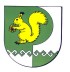 от  10 ноября 2021 г. № 574О повышении размера должностных окладовработников органов местного самоуправления Моркинского муниципального района Республики Марий Элзамещающих должности, не являющиеся должностями муниципальной службы         Администрация Моркинского муниципального района  п о с т а н о в л я е т:     1. Повысить с 1 октября 2021 г. в 1,05 раза размеры должностных окладов работников органов местного самоуправления Моркинского муниципального района Республики Марий Эл, замещающих должности,           не являющиеся должностями муниципальной службы, установленные постановлением Администрации  Моркинского  муниципального района             от  23 ноября 2020 г. № 509 «Об оплате труда работников органов местного самоуправления Моркинского муниципального района Республики              Марий Эл, замещающих должности, не являющиеся должностями муниципальной службы».       При повышении окладов их размеры подлежат округлению до целого рубля в сторону увеличения.       2. Приложение к постановлению Администрации Моркинского муниципального района от 23 ноября 2020г. № 509 «Об оплате труда работников органов местного самоуправления Моркинского муниципального района Республики Марий Эл, замещающих должности, не являющиеся должностями муниципальной службы» изложить в новой редакции (прилагается).        3. Опубликовать настоящее постановление в районной газете «Моркинская земля».        4.    Настоящее постановление вступает в силу со дня его официального опубликования и распространяется на правоотношения, возникшие                        с 1 октября 2021г.        Глава Администрации Моркинского муниципального района                                        А.Голубков                                                      Приложениек постановлению Администрации Моркинского муниципального района  от 23 ноября 2020г. N 509 (в редакции постановления Администрации Моркинского муниципального районаот 10 ноября 2021 г. № 574)РАЗМЕРЫдолжностных окладов работников органов местногосамоуправления Моркинского муниципального района Республики Марий Эл, замещающих должности, не являющиеся должностями  муниципальной службыВедущий эксперт, главный инженер                                  6383 Эксперт, старший инженер                                                 5560 Инженер                                                                                4943 Заведующие:           канцелярией,                                        копировально-множительным    бюро, машинописным     бюро,     старший инспектор-делопроизводитель                                            4325 Стенографистка 1 категории,                                               инспектор-делопроизводитель                                            3503 Оператор копировально-множительных                             работ                                                                                       3296 Заведующие:           экспедицией,                                         хозяйством,    складом;    кассир, комендант,             архивариус, стенографистка    2     категории, секретарь-стенографистка, машинистка 1 категории                                                       3296 Машинистка 2 категории, секретарь-                                   машинистка, экспедитор                                                       2884________________                                                Исполнитель:Администрация Моркинского муниципального районаФинансовое управление Администрации Моркинского муниципального районаМОРКО МУНИЦИПАЛЬНЫЙ РАЙОН  АДМИНИСТРАЦИЙПУНЧАЛАДМИНИСТРАЦИЯМОРКИНСКОГО МУНИЦИПАЛЬНОГО  РАЙОНАПОСТАНОВЛЕНИЕНаименование должностиДолжностной оклад(рублей в месяц)Руководитель Финуправления  Моркинского муниципального района______________А.В. Васильева        ноября 2021 г.Согласовано:Руководитель организационно-правового отдела администрации Моркинского муниципального района______________А.С. Александрова   ноября 2021 г.Список рассылки: